ARIZONA 4-H YOUTH FOUNDATION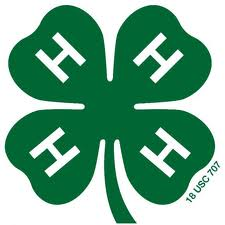 Check Request1.Check payable to:Check payable to:Check payable to:Check payable to:AmountAmountAmountAddress:Address:City:ST:ST:Zip:Zip:For:Event Date:Event Date:Event Date:Event Date:Charge to:Charge to:Charge to:Account #Account #Account #Title:AmountAmountAmountAccount #Account #Account #Title:AmountAmountAmountMail Check to Payee:Mail Check to Payee:Mail Check to Payee:Mail Check to Payee:Mail Check to Payee:Mail Check to Requestor:Mail Check to Requestor:Mail Check to Requestor:Mail Check to Requestor:2.Check payable to:Check payable to:Check payable to:Check payable to:AmountAmountAmountAddress:Address:City:ST:ST:Zip:Zip:For:Event Date:Event Date:Event Date:Event Date:Charge to:Charge to:Charge to:Account #Account #Account #Title:AmountAmountAmountAccount #Account #Account #Title:AmountAmountAmountMail Check to Payee:Mail Check to Payee:Mail Check to Payee:Mail Check to Payee:Mail Check to Payee:Mail Check to Requestor:Mail Check to Requestor:Mail Check to Requestor:Mail Check to Requestor:Requestor:County Director:Title:(or State Program Coordinator or Designee)(or State Program Coordinator or Designee)(or State Program Coordinator or Designee)(or State Program Coordinator or Designee)Phone:Date:Date: